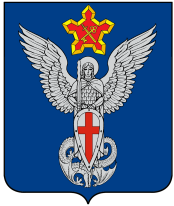 АдминистрацияЕрзовского городского поселенияГородищенского муниципального районаВолгоградской области403010, р.п. Ерзовка, ул. Мелиоративная, дом 2,  тел/факс: (84468) 4-79-15, 4-76-20П О С Т А Н О В Л Е Н И Еот 20 октября 2020 года                              № 282Об отмене режима чрезвычайной ситуации  функционирования органов управления сил и средств территориальной подсистемы Ерзовского городского поселения Городищенского муниципального района Волгоградской области единой государственной системы предупреждения и ликвидации чрезвычайных ситуаций       В связи с проведением работ по установки системы непрерывного умягчения воды DUPLEX 1865 F73A (5,5 м3/ч) на котельной № 1 ул. Молодежная, квартал 1 рп. Ерзовка  (основание: контракт от 01 октября 2020 года № 24, акт приема-передачи товара по поставке и монтажу от  15 октября 2020 года),ПОСТАНОВЛЯЮ:Отменить на территории Ерзовского городского поселения Городищенского муниципального района с 20 октября 2020 года режим чрезвычайной ситуации функционирования органов управления сил и средств территориальной подсистемы Ерзовского городского поселения Городищенского муниципального района Волгоградской области единой государственной системы предупреждения и ликвидации чрезвычайных ситуаций.Признать утратившим силу постановление главы Ерзовского городского поселения от 25 сентября 2020 года № 247 «О введении режима чрезвычайной ситуации функционирования органов управления сил и средств территориальной подсистемы Ерзовского городского поселения Городищенского муниципального района Волгоградской области единой государственной системы предупреждения и ликвидации чрезвычайных ситуаций».3. Контроль за исполнением настоящего постановления оставляю за собой.Глава  Ерзовского городского поселения                                                             С.В. Зубанков